Конкурс на лучший буклет и плакат о здоровом питании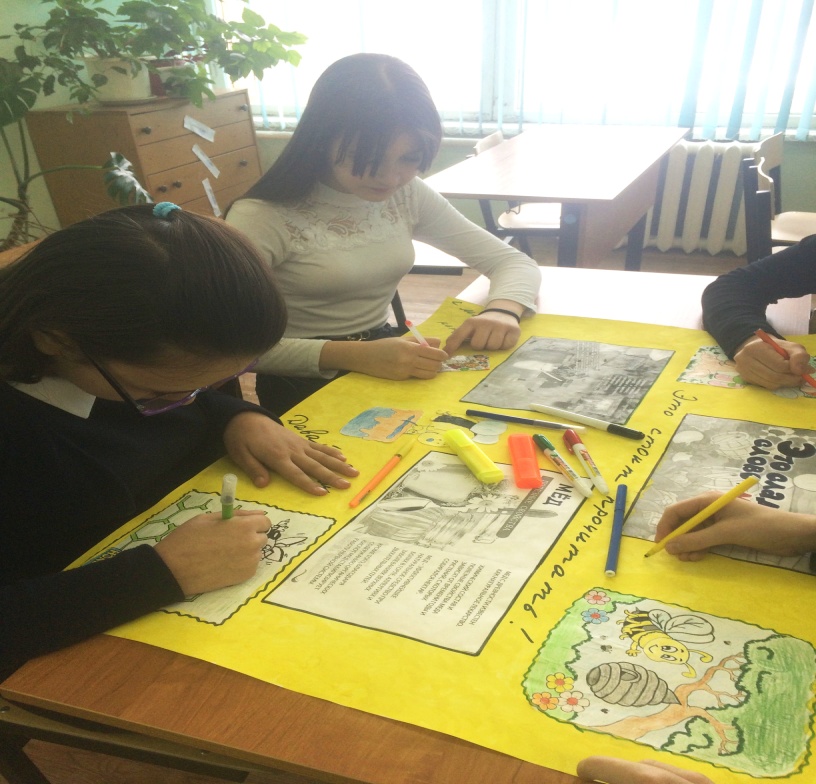 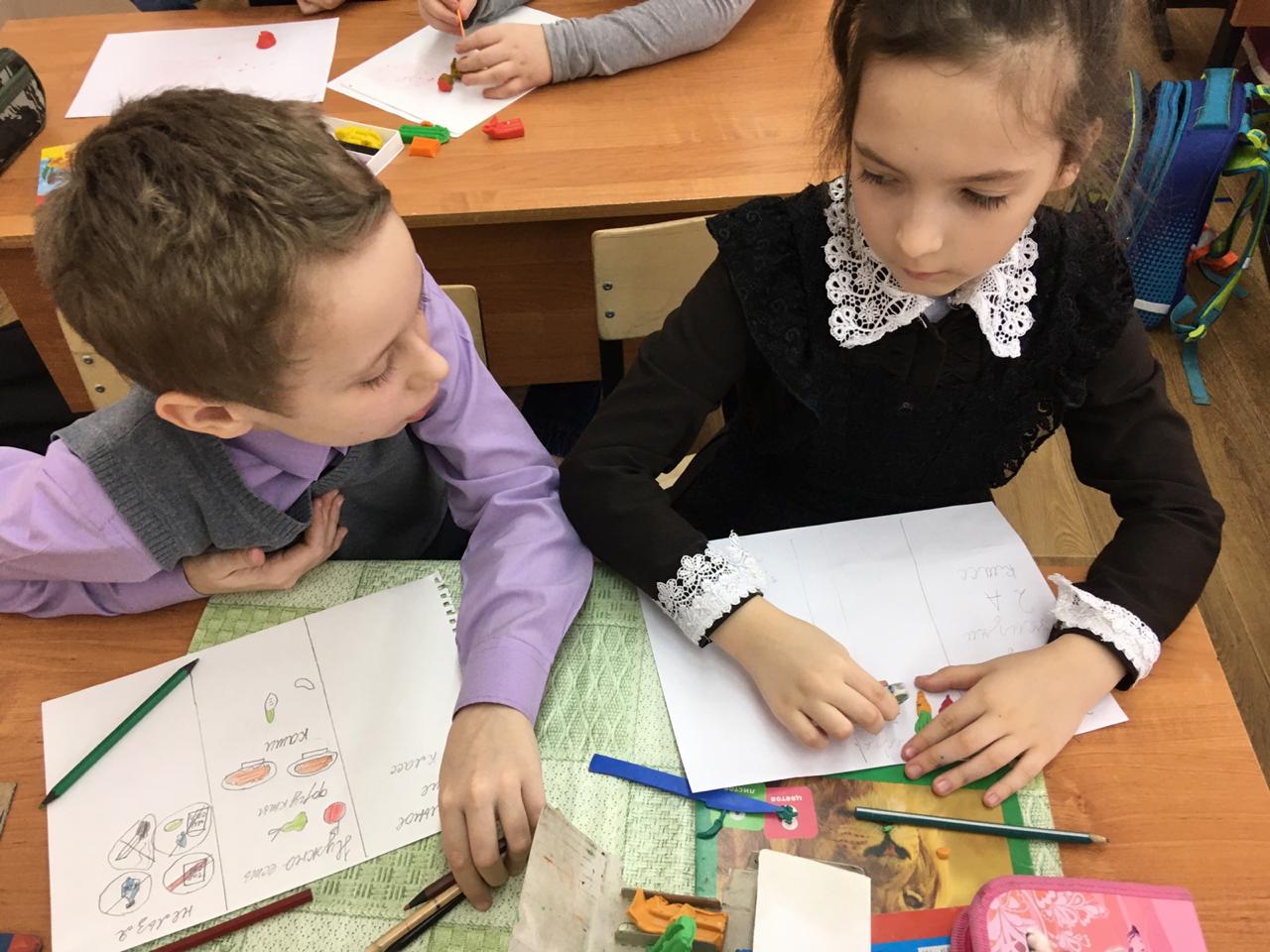 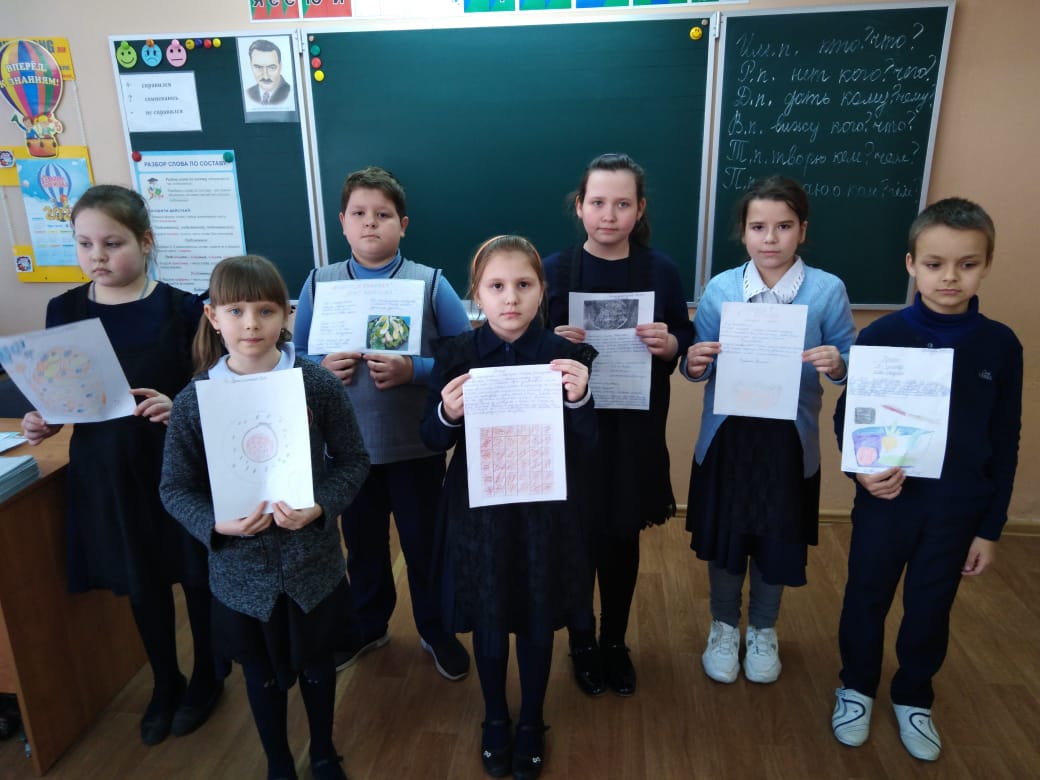 